 ПРОТОКОЛ №8/2019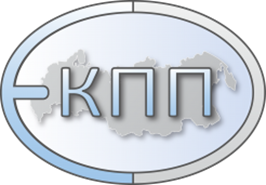 Протокол №8/2019 заседания членов ЕКПП РО-Москва от 3.09.2019гПрисутствовали:1.	Рудакова М.А. + голос Кантора А. М.;2.	Федоренко Г.А.;3.	Химчян З.Г.;4.	Трохова М.В. + голос Поляновой Л.М.;5.	Соколов Д.В.Заседание проводилось очно в центре «Помощь душе».Повестка заседания:     1. Работа психоаналитического практикума;2. Организация дня открытых дверей;3. Работа секций;4. Работа психоаналитических чтений.Слушали:Рудакова М. А. Ранее нами принято было решение о том, что все секции проводятся на площадке «Помощь душе». На сегодняшний день поступила просьба от супервизора Михайловой Е. В. Проводить четыре встречи секции группового психоанализа на ее площадке по адресу метро «Кропоткинская» ул. Пречистенка д3с2. Помещение предоставляется бесплатно. Если Вы не имеете возражений прошу проголосовать. Единогласно.Рудакова М.А. Разрешите рекомендовать Вам наших новых членов Денисова Павла Валерьевича – групповой психоаналитик занимается орг. консультированием он выдвинулся на руководителя секции по организационному консультированию, он готов выступить на правлении рассказать о себе и о своих планах работы секции. Химчян З.Г. У него должны быть все документы подтверждающие его образование. Рудакова М.А. Да он готов предоставить все свои документы, он практик.Соколов Д.В. Вы хотите утвердить его как соведущего секции?Рудакова М.А. Я хочу его рекомендовать как руководителя секции.Федоренко Г.А. предлагаю пригласить его на следующее правление и заслушать его. Коллеги давайте за это проголосуем.Единогласно.Рудакова М.А. Согласились вести психоаналитические чтения Кантор А.М., Химчян З.Г., Сколов Д.В. к сожалению не могу выйти на контакт с Дегтяревой Н.И. – тренинговый аналитик ЕКПП, я предложила, но пока ответа нет.Трохова М.В. Я с ней в одной группе и уточню у нее лично. Рудакова М.А. 28 сентября мы проводим день открытых дверей. Павлоцкая М. привезет с Питера фильм-презентацию ЕКПП, далее каждый из руководителей секции предоставляется и говорит о работе своей секции, на это мы выделяем каждому не более 5 минут, далее идет неформальное общение. Мы с вами должны принять решение об аренде помещения в «Новотеле» на пол дня за 17500 рублей. Трохова М.В. Готов казначей оплатить расходы?Рудакова М.А. Да, Павлоцкая М. поддерживает наши начинания. В общей сложности мероприятие обойдется 50000-60000. Казначей согласен на эту сумму. Трохова М.В. У меня есть сомнения по поводу того на сколько человек заказывать. Мы можем обойтись без чая и кофе.Рудакова М.А. Нет. Мы должны предоставить людям возможность общаться не с пустыми руками, чай и кофе, а также воду. Так же я предлагаю раздать всем анкеты. Ставлю на голосование место проведения дня открытых дверей «Новотель», кофе брейк за 390 рублей на 50 человек. Единогласно.Рудакова М.А. Так же нам нужно с вами определиться с рекламным материалом. Я предлагаю сделать брошюру. Стоимость брошюры 14500 рублей – 18 листов, предлагаю предложить организациям Михайловой Е.В., Поляновой Л.М., Рудаковой М.А. сделать рекламу и оплатить ее, тем самым оплатить часть затрат на брошюру. Соколов Д.В. Предлагаю сделать не брошюру, а информационный буклет – лист А4 сложенный пополам.Рудакова М.А. Ставлю на голосование кто за буклет объемом не менее 12 страниц. Химчян З.Г., Федоренко Г.А., Рудакова М.А., Кантор А.М. – «за». Трохова М.В., Полянова Л.М. – «воздержались», Соколов Д.В. – «против».Рудакова М.А. КСИа предложила на ранее проведенные сертифицированные мероприятия выдать участникам отдельные сертификаты. Исполнительный директор Федоренко Г.А.03.09.2019